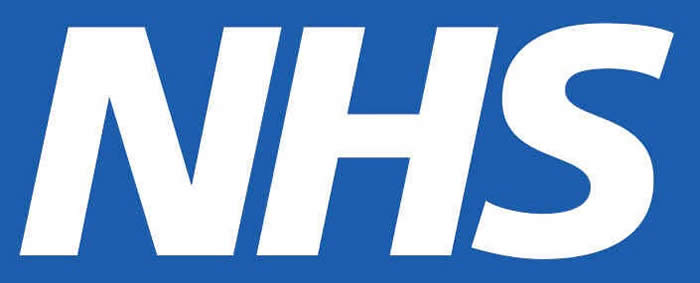 Cervical ScreeningAdministration ServiceCervical Screening Programme DeferralThis form should be used if a patient's next test is to be postponed. The reason for postponement and new deferral date must be specified.The patient will be invited for screening approximately 5-6 weeks before the end of the deferral period,Patient Name: _____________________________________________________________Patient NHS Number: ______________________________________________________Patient Date of Birth: ______________________________________________________Patient Address: _________________________________________________________________________________________________________________________________________________________________________________________________________________Please defer until (DDMMYYYY)
(maximum of 18 months)Deferral Reason Recent test — Please provide a copy of the test result with this form.  Currently pregnant  Under treatment relevant to screening Under the care of colposcopy  Patient's request to defer. DOCTOR/NURSE/CLINICIAN signature: _______________________________________NAME (printed): __________________________________________ DATE: __________PRACTICE NAME/HOSPITAL TRUST NAME: ___________________________________GP NATIONAL CODE: ___________________________PRACTICE/HOSPITAL TRUST ADDRESS: _______________________________________Next StepsNext steps for Practices: Once completed and signed, please upload this form via the CSAS website. You should use the online enquiry form on the 'Contact Us' page and select the 'Defer' option. Keep the original copy in your files.Document reference: PC-CS-010/001 V3.0